אוטובוס 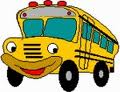 אוטו אוטו. בוסבוס בוס אוטובוסאו אוטובוס בוס בוסאו או    טו טו   בוס בוסאוטובוס  בוס בוס ססססס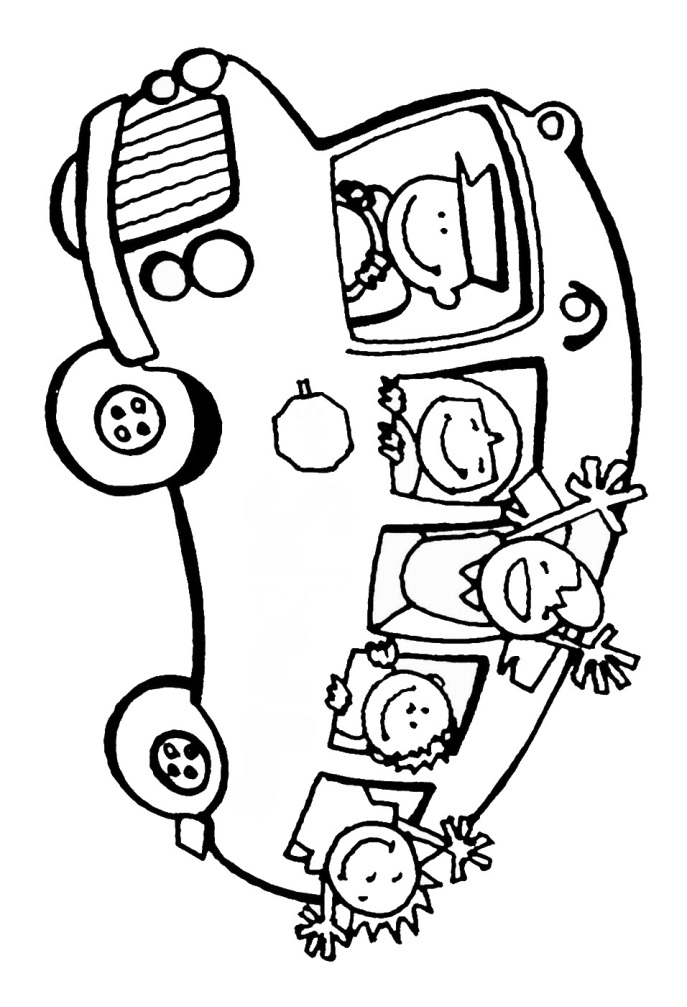 נתן ברקססס . ( בלם )  ועצר 